DIRECTOR ,Ing. Bogdan-Angelin DAVID    DIRECTOR ADJUNCT,    dr.ing. Adrian Ion MOISESCU    DIRECTOR TEHNIC M.E.I.-R.A.,    dr.ing. Tatiana DIACONU    ȘEF SERVICIU G.M.P.R.A.,    Mariana MACAHON2021F-GA-30SINTEZA PRIVIND CALITATEA RESURSELOR DE APĂ DIN SPAȚIUL HIDROGRAFIC ARGEȘ - VEDEA2018-2020VOLUMUL 1COLECTIVUL DE ELABORARE:biolog Simona RIZEAbiolog  Roxana CÎMPEANUchimist biochimist  Magdalena MARINESCUContributie  SGA Ilfov-Bucuresti: chimist Cristina BĂNICĂ 				          inginer Florina BADECIF-GA-30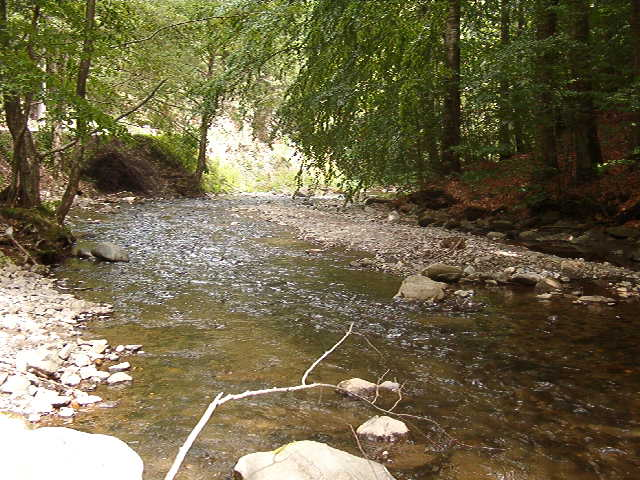 